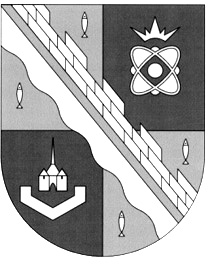 СОВЕТ ДЕПУТАТОВ МУНИЦИПАЛЬНОГО ОБРАЗОВАНИЯСОСНОВОБОРСКИЙ ГОРОДСКОЙ ОКРУГ ЛЕНИНГРАДСКОЙ ОБЛАСТИ(ТРЕТИЙ СОЗЫВ)Р Е Ш Е Н И Еот 07.08.2019 года № 86В связи с внесением изменений в Устав муниципального образования Сосновоборский городской округ Ленинградской области, совет депутатов Сосновоборского городского округаР Е Ш И Л:1. Внести изменения в «Перечень муниципальных должностей и должностей муниципальной службы в муниципальном образовании Сосновоборский городской округ Ленинградской области и об определении размера должностных окладов по соответствующим должностям», утвержденный решением совета депутатов от 30.01.2019 №8, утвердив его в новой редакции (прилагается).2. Настоящее решение вступает в силу со дня его принятия и подлежит применению с момента начала работы вновь избранного состава совета депутатов Сосновоборского городского округа четвертого созыва.3. Со дня вступления в силу настоящего решения главе Сосновоборского городского округа, возглавляющему деятельность администрации Сосновоборского городского округа, привести муниципальные акты администрации городского округа в соответствие с настоящим решением.4. Решение официально обнародовать на сайте городской газеты «Маяк».Заместитель председателясовета депутатов                                                                Н.П. Сорокин       ПРИЛОЖЕНИЕк решению совета депутатовот 30 января 2019 года №8(в редакции, действующей с ____ 09.2019)ПЕРЕЧЕНЬмуниципальных должностей и должностей муниципальной службыв муниципальном образовании Сосновоборский городской округЛенинградской области (Сосновоборский городской округ)Часть IПеречень  муниципальных должностей в муниципальном образованииСосновоборский городской округ Ленинградской областиЧасть IIПеречень муниципальных должностей и должностей муниципальной службыв представительном органе (совет депутатов) Сосновоборского городского округаЧасть IIIПеречень должностей муниципальной службы, учреждаемых для непосредственногообеспечения исполнения полномочий главы Сосновоборского городского округа,замещаемых муниципальными служащими путем заключения трудового договорана срок полномочий главы Сосновоборского городского округаЧасть IVПеречень должностей муниципальной службыв администрации Сосновоборского городского округаПримечание:Часть VПеречень должностей муниципальной службы в  контрольно-счетном органе(финансово-контрольной комиссии) Сосновоборского городского округаПримечание:При составлении штатных расписаний допускается применение двойного наименования по всем должностям (указывается  сфера деятельности или квалификация).Статус лица, замещающего должность с двойным наименованием, определяется по первому наименованию должности.«О внесении изменений в решение совета депутатов Сосновоборского городского округа от 30.01.2019 №8 «Об утверждении перечня муниципальных должностей, должностей муниципальной службы в муниципальном образовании Сосновоборский городской округ Ленинградской области и об определении размера должностных окладов по соответствующим должностям»РеестровыйномерНаименование должностиДолжностнойоклад(в рублях)Муниципальные должности – «Высшее должностное лицо Сосновоборского городского округа»Муниципальные должности – «Высшее должностное лицо Сосновоборского городского округа»Муниципальные должности – «Высшее должностное лицо Сосновоборского городского округа»ВГлава городского округа (лицо, возглавляющее деятельность администрации городского округа)30600РеестровыйномерНаименование должностиДолжностной оклад (в рублях)Муниципальные должностиМуниципальные должностиМуниципальные должностиВПредседатель совета депутатов, работающий  на постоянной основе27800ВЗаместитель председателя совета депутатов, работающий на постоянной основе25100ВПредседатель постоянной комиссии совета депутатов, работающий на постоянной основе18700ВДепутат совета депутатов, работающий на постоянной основе18500Должности муниципальной службы в аппарате совета депутатовДолжности муниципальной службы в аппарате совета депутатовДолжности муниципальной службы в аппарате совета депутатовКатегория «Руководители»Категория «Руководители»Категория «Руководители»Ведущие должности муниципальной службыВедущие должности муниципальной службыВедущие должности муниципальной службыР.3Руководитель аппарата совета депутатов городского округа18500Старшие должности муниципальной службыСтаршие должности муниципальной службыСтаршие должности муниципальной службыР.4Начальник сектора (заведующий сектором)16700Категория «Обеспечивающие специалисты»Категория «Обеспечивающие специалисты»Категория «Обеспечивающие специалисты»Старшие должности муниципальной службыСтаршие должности муниципальной службыСтаршие должности муниципальной службыОС.4Главный специалист13900ОС.4Ведущий специалист12600Младшие должности муниципальной службыМладшие должности муниципальной службыМладшие должности муниципальной службыОС.5Специалист первой категории10200ОС.5Специалист второй категории10100ОС.5Специалист10000РеестровыйномерНаименование должностиДолжностной оклад (в рублях)Категория «Специалисты»Категория «Специалисты»Категория «Специалисты»Ведущие должности муниципальной службыВедущие должности муниципальной службыВедущие должности муниципальной службыС.3Советник главы городского округа14500Категория «Обеспечивающие специалисты»Категория «Обеспечивающие специалисты»Категория «Обеспечивающие специалисты»Младшие должности муниципальной службыМладшие должности муниципальной службыМладшие должности муниципальной службыОС.5Референт главы городского округа9555РеестровыйномерНаименование должностиДолжностной оклад (в рублях)Категория «Руководители»Категория «Руководители»Категория «Руководители»Главные должности муниципальной службыГлавные должности муниципальной службыГлавные должности муниципальной службыР.2.Первый заместитель главы администрации городского округа25100Р.2Заместитель главы администрации городского округа23800Р.2Управляющий делами администрации городского округа20500Р.2Председатель комитета администрации городского округа19800Ведущие должности муниципальной службыВедущие должности муниципальной службыВедущие должности муниципальной службыР.3.Начальник управления администрации городского округа18100Р.3Заместитель управляющего делами администрации городского округа18000Р.3Начальник инспекции администрации городского округа18500Р.3Начальник (заведующий) отдела администрации городского округа18500Р.3Заместитель председателя комитета администрации городского округа18500Р.3Заместитель начальника управления администрации городского округа17200Р.3Заместитель начальника (заведующего) отдела в администрации городского округа16700Cтаршие должности муниципальной службыCтаршие должности муниципальной службыCтаршие должности муниципальной службыР.4Начальник сектора (заведующий сектором)16700Р.4Начальник (заведующий) отдела в составе комитета, управления 16700Р.4Заместитель начальника (заведующего) отдела в составе комитета, управления15000Р.4Начальник канцелярии, приемной (заведующий канцелярией, приемной) администрации городского округа13000Категория «Специалисты»Категория «Специалисты»Категория «Специалисты»Ведущие должности муниципальной службыВедущие должности муниципальной службыВедущие должности муниципальной службыС.3Помощник главы администрации городского округа (должность замещается муниципальными служащими путем заключения трудового договора на срок полномочий главы городского округа, возглавляющего деятельность администрации городского округа)14500Старшие должности муниципальной службыСтаршие должности муниципальной службыСтаршие должности муниципальной службыС.4Главный специалист13900С.4Ведущий специалист12600Младшие должности муниципальной службыМладшие должности муниципальной службыМладшие должности муниципальной службыС.5Специалист первой категории10200С.5Специалист второй категории10100С.5Специалист10000Категория «Обеспечивающие специалисты»Категория «Обеспечивающие специалисты»Категория «Обеспечивающие специалисты»Старшие должности муниципальной службыСтаршие должности муниципальной службыСтаршие должности муниципальной службыОС.4Главный специалист13900ОС.4Ведущий специалист12600Младшие должности муниципальной службыМладшие должности муниципальной службыМладшие должности муниципальной службыОС.5Специалист первой категории10200ОС.5Специалист второй категории10100ОС.5Специалист10000ОС.5Референт первой категории9750ОС.5Референт второй категории9650ОС.5Референт9555Если в штатном расписании  комитета, с правами юридического лица,  начальник отдела имеет двойное  наименование должности «Начальник отдела, главный бухгалтер», в этом случае   месячный  должностной оклад  устанавливается на уровне заместителя  председателя комитета в размере, предусмотренным Перечнем должностей .Если в штатном расписании  комитета, с правами юридического лица,  начальник отдела имеет двойное  наименование должности «Начальник отдела, главный бухгалтер», в этом случае   месячный  должностной оклад  устанавливается на уровне заместителя  председателя комитета в размере, предусмотренным Перечнем должностей .Если в штатном расписании  комитета, с правами юридического лица,  начальник отдела имеет двойное  наименование должности «Начальник отдела, главный бухгалтер», в этом случае   месячный  должностной оклад  устанавливается на уровне заместителя  председателя комитета в размере, предусмотренным Перечнем должностей .Р.4Начальник отдела, главный бухгалтер комитета18500РеестровыйномерНаименование должностиДолжностной оклад(в рублях)Категория «Руководители»Категория «Руководители»Категория «Руководители»Высшие должности муниципальной службыВысшие должности муниципальной службыВысшие должности муниципальной службыР.1Председатель19800Главные должности муниципальной службыГлавные должности муниципальной службыГлавные должности муниципальной службыР.2Заместитель председателя18500Категория «Специалисты»Категория «Специалисты»Категория «Специалисты»Ведущие должности муниципальной службыВедущие должности муниципальной службыВедущие должности муниципальной службыС.3Аудитор17270Старшие должности муниципальной службыСтаршие должности муниципальной службыСтаршие должности муниципальной службыС.4Главный инспектор13900С.4Главный специалист13900С.4Ведущий инспектор12600С.4Ведущий специалист12600С.4Инспектор11500Категория «Обеспечивающие специалисты»Категория «Обеспечивающие специалисты»Категория «Обеспечивающие специалисты»Младшие должности муниципальной службыМладшие должности муниципальной службыМладшие должности муниципальной службыОС.5Специалист первой категории10200ОС.5Специалист второй категории10100ОС.5Специалист10000ОС.5Референт первой категории9750ОС.5Референт второй категории9650ОС.5Референт9555